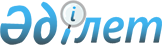 Об установлении зон санитарной охраны хозяйственно-питьевого водозабора на участке скважины № 102 в городе Тобыл Костанайского района
					
			Утративший силу
			
			
		
					Постановление акимата Костанайской области от 16 октября 2013 года № 448. Зарегистрировано Департаментом юстиции Костанайской области 27 ноября 2013 года № 4316. Заголовок - в редакции постановления акимата Костанайской области от 1 апреля 2020 года № 128. Утратило силу постановлением акимата Костанайской области от 28 апреля 2022 года № 181
      Сноска. Утратило силу постановлением акимата Костанайской области от 28.04.2022 № 181 (вводится в действие по истечении десяти календарных дней после дня его первого официального опубликования).
      Сноска. Заголовок постановления - в редакции постановления акимата Костанайской области от 01.04.2020 № 128 (вводится в действие по истечении десяти календарных дней после дня его первого официального опубликования).
      В соответствии со статьями 39, 117 Водного кодекса Республики Казахстан от 9 июля 2003 года, статьей 27 Закона Республики Казахстан от 23 января 2001 года "О местном государственном управлении и самоуправлении в Республике Казахстан" акимат Костанайской области ПОСТАНОВЛЯЕТ:
      Сноска. Преамбула постановления с изменением, внесенным постановлением акимата Костанайской области от 14.03.2016 № 116 (вводится в действие по истечении десяти календарных дней после дня его первого официального опубликования).


      1. Установить зоны санитарной охраны хозяйственно-питьевого водозабора на участке скважины № 102 в городе Тобыл Костанайского района согласно приложению к настоящему постановлению.
      Сноска. Пункт 1 - в редакции постановления акимата Костанайской области от 01.04.2020 № 128 (вводится в действие по истечении десяти календарных дней после дня его первого официального опубликования).


      2. Настоящее постановление вводится в действие по истечении десяти календарных дней после дня его первого официального опубликования.
      СОГЛАСОВАНО
      Исполняющий обязанности руководителя
      государственного учреждения
      "Департамент комитета государственного
      санитарно-эпидемиологического надзора
      Министерства здравоохранения Республики
      Казахстан по Костанайской области"
      _____________ С. Байменова
      Руководитель республиканского
      государственного учреждения
      "Тобол-Торгайская бассейновая
      инспекция по регулированию
      использования и охране водных
      ресурсов Комитета по водным
      ресурсам Министерства охраны
      окружающей среды Республики Казахстан"
      _____________ Г. Оспанбекова Зоны санитарной охраны хозяйственно-питьевого водозабора на участке скважины № 102 в городе Тобыл Костанайского района
      Сноска. Заголовок приложения - в редакции постановления акимата Костанайской области от 01.04.2020 № 128 (вводится в действие по истечении десяти календарных дней после дня его первого официального опубликования).      Примечание: исключено постановлением акимата Костанайской области от 01.04.2020 № 128 (вводится в действие по истечении десяти календарных дней после дня его первого официального опубликования).


					© 2012. РГП на ПХВ «Институт законодательства и правовой информации Республики Казахстан» Министерства юстиции Республики Казахстан
				
      Аким области

Н. Садуакасов
Приложение
к постановлению акимата
от 16 октября 2013 года № 448
Наиме-
нование
источ-
ника
водо-
забора
Размеры зон санитарной охраны
Размеры зон санитарной охраны
Размеры зон санитарной охраны
Размеры зон санитарной охраны
Размеры зон санитарной охраны
Размеры зон санитарной охраны
Наиме-
нование
источ-
ника
водо-
забора
I пояс
I пояс
II пояс
II пояс
III пояс
III пояс
Наиме-
нование
источ-
ника
водо-
забора
граница
площадь
граница
площадь
граница
площадь
Скважина
№ 102
Радиус
- 30 метров
0,283
гектара
Длина 347
– метров
Макси-
мальная
ширина –
33 метра
1
гектар
Длина – 978
метров
Максимальная
ширина – 590
метров
53,6
гектара